Муниципальное бюджетное общеобразовательное учреждение Средняя  общеобразовательная школаС.ШНЯЕВО«Путешествие в страну Конституция»Игра - путешествие по станциям для учащихся 5 – 9 кл.        Разработала        учитель истории и обществознания  Енжаева Г.В.2013 г.Внеклассное мероприятие «Путешествие в страну Конституция»           Цель: создать условия для формирования у учащихся представления о Конституции РФ - как об основном законе государства Задачи: 1) расширить знания учащихся о Конституции РФ, об основополагающих принципах конституционного права в России, конкретизировать знания по правам человека.  2) развивать критическое мышление, навыки групповой работы, умение вести диалог и находить компромиссные решения обсуждаемых проблем; 3) способствовать воспитанию гражданского долга, становлению политической и правовой культуры школьниковРесурсы: проектор или интерактивная доска, карточки с заданиями разной сложности, листы самооценки.   Игра проводится для учащихся средних классов. На дверях кабинетов, в которых оборудуются станции, укрепляются таблички с названиями станций. Ученики старшеклассники готовят кабинеты к конкурсам. Каждую станцию обслуживают два “диспетчера”.Один присутствует на линейке, другой готовит станцию.В назначенное время все команды-участницы строятся на линейку. Учитель поздравляет с началом игры, объясняет правила, знакомит с “диспетчерами”, их правами и обязанностями, выдает капитанам команд маршрутные листы, дает старт игре.(Старт можно дать звонком).	Капитаны сдают маршрутные листы на финише.Пока ведется подсчет очков, подводятся итоги, заполняютсяграмоты, каждая команда пишет отзыв об игре на альбомномлисте, оформляет его по своему вкусу.Проводится заключительная линейка, на которой вручаются призы, грамоты. Все отзывы объединяются в единую стенную газету, из которой все в школе узнают о проведенной игре.Правила игры 	Организуется столько станций, сколько участвует команд.В маршрутном листе указан порядок прохождения станций и их расположение.	Время пребывания на станции ограничено. Уходить со станции можно только по сигналу (звонку). Выиграть время можно на последней станции, выполнив как можно быстрее и правильно все задания, и придя к финишу первыми.	Условия конкурсов на каждой станции разъясняют диспетчеры. Они же выставляют количество заработанных очков, заверяют своей подписью.Ход занятия1. Мотивационный этап:Учитель: Добрый день, дорогие ребята. Приятно видеть вас доброжелательными, весёлыми, красивыми. Вместе с вами мы проведём необычное занятие. Чтобы всем было интересно, оно пройдёт в форме игры. Пусть эта игра-путешествие будет не только увлекательной, но и познавательной. - А о чём же пойдёт речь? Мы поговорим на очень важную тему, которая касается всех нас вместе и каждого из вас в отдельности. - Среди множества законов и иных правовых актов есть один, роль и значение, которого трудно переоценить. Иногда его так и называют – основной закон. Это Конституция. 12 декабря 2013 года исполняется 20 лет со дня принятия Конституции Российской Федерации. - Чтобы начать игру, нам нужно ответить на вопрос: «Что такое Конституция?» - Конституция – основной закон государства и общества, регулирующий важнейшие стороны их внутренней организации.Сегодня ваше путешествие пройдет по 8 станциям. Все они имеют название глав Конституции: Станция « Основы Конституционного строя»Станция « Права человека и гражданина»Станция « Федеративное устройство»Станция « Президент Российской Федерации»Станция « Федеральное собрание»Станция « Правительство Российской Федерации»Станция « Судебная власть»Станция « Местное самоуправление»За каждый верный ответ жюри ставит по 1 баллу.- Мы отправляемся в путешествие. Счастливого всем пути !2.Игра – путешествие:Станция « Основы Конституционного строя»Игра «Да! Нет!»	Как характеризуется Российское государство в статье 1 Конституции РФ? а.	Демократическое +б.	Общенародное федеративное +в.	Правовое +г.	Союзное -д.	Конфедеративное -е.	Правовое +ж.	С республиканской формой правления +з.	С конституционно-монархической формой правления -  Конституция – это юридический акт, содержащий все законы страны -«Конституция» в переводе с латинского означает-устройство +Все законы страны ориентируются на Конституцию +  Высшей ценностью  в РФ является человек, его права и свободы +Источником власти является президент -Республика, край , область, города федерального значения, автономная область, автономный округ – равноправные субъекты +Республикам  нельзя  иметь свою конституцию -Земля и природные ресурсы могут находиться в частной собственности +Законодательная, исполнительная и судебная власть подчинены главе государства -Органы местного самоуправления не входят в систему органов государственной власти +Главная религия в стране по конституции – христианство -Российское государство- светское государство +Конституция имеет высшую юридическую силу +Станция « Права человека и гражданина»- Вы не задумывались никогда о том, что в сказках тоже иногда нарушаются права человека? Давайте узнаем, у каких сказочных героев были нарушены права. 	В какой сказке нарушено право на личную неприкосновенность, жизнь и свободу?(«Серая шейка», «Красная шапочка», «Сказка о мертвой царевне и семи богатырях», «Дюймовочка», «Сказка о рыбаке и золотой рыбке» и др.).	Какие литературные герои могли бы пожаловаться, что нарушено их право на неприкосновенность жилища? («Три поросенка», Зайка из русской сказки «Ледяная избушка»).	Герои каких сказок воспользовались правом свободного передвижения и выбора места жительства? («Лягушка-путешественница», старуха из сказки «Сказка о рыбаке и золотой рыбке»).	В какой сказке героиня воспользовалась правом искать и находить в других странах убежище и защиту от преследований? («Дюймовочка»).	Какие литературные герои постоянно пользовались правом на свободу мысли, слова, а также на беспрепятственное выражение своих мнений и убеждений? (Барон Мюнхаузен, Капитан Врунгель, «Кот в сапогах»).	Какие литературные герои воспользовались правом на свободу мирных собраний? (Бременские музыканты, «Квартет», «Семь гномов»).	В какой сказке подтверждается право работающего на справедливое вознаграждение? («Мороз Иванович», «Госпожа Метелица», «Сказка о попе и его работнике Балде»).	У какой известной сказочной героине нарушено право на отдых и досуг, разумное ограничение рабочего дня? (Золушка).	Этот герой многих русских сказок постоянно нарушал права других персонажей: покушался на их жизнь, содержал в рабстве, подвергал жестокому обращению, посягал на неприкосновенность жилища, вмешивался в личную жизнь. Кто это? (Кощей Бессмертный) Каким правом не воспользовался Буратино, продав азбуку за пять золотых? (правом на образование.)	Какое право Маугли в одноимённой сказке Киплинга постоянно пытался нарушить Шерхан? ( Ответ: право на жизнь.)	 Эта девушка имела право на брак, но ее разлучили с женихом. Поскольку она была очень красива, злая женщина нарушила ее право на жизнь и свободу, право на защиту от посягательств. Но настойчивость жениха привела сказку к счастливому концу. (Белоснежка, Спящая красавица)Несмотря на то, что этот мальчик никому в жизни не сделал зла, его родители жестоко обошлись с ним, нарушив его право на семью и на неприкосновенность жилища. Оставшись один, он подвергся нападению, жестокому обращению, попал в рабство к людоеду. (Мальчик-с-пальчик)Станция « Федеративное устройство»  Задание: - подписать на контурной карте России географические объекты - города Москва, Санкт-Петербург, Хабаровск, Владивосток, Петропавловск-Камчатский; -  подписать на контурной карте России субъекты РФ - Амурская обл., Сахалинская обл., республика Адыгея, республика Тыва, республика Марий-Эл, республика Коми. - нанести на контурную карту все автономные округа, края, автономные области с их центрами.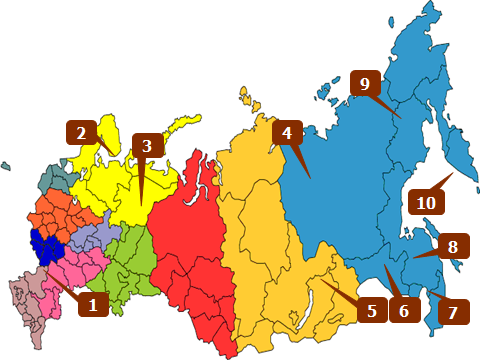 Ростовская областьМурманская областьРеспублика КомиРеспублика Саха Республика БурятияАмурская областьПриморский крайХабаровский крайЧукотский АОКамчатский крайСтанция « Президент Российской Федерации»  Конкурс «ЭРУДИТ»Задание. Соотнесите функции Президента с его действиями.Функции	1) Гарантии конституционного права и свобод человека и гражданина.2) Охрана суверенитета РФ, ее независимости и государственной целостности.3) Представление РФ внутри страны и в международных отношениях	Действия а)	Утверждение военной доктрины России.б)	Принятие мер для организации соблюдения Конституции всеми органами государства и субъектов РФ.в)	Назначение и освобождение от должности полномочных представителей Президента.г)	Разрешение вопроса о приеме в гражданство.д)	Внесение в Федеральное Собрание проектов законов.е)	Назначение министров и членов правительства.ж)	Объявление чрезвычайного положения по всей стране или в отдельных местностях.и) Назначение и освобождение от должности высшего командования вооруженных сил. к) Назначение министров и других членов правительства.л) Подписание договоров, деклараций, заявленийОТВЕТЬТЕ НА ВОПРОСЫ:1.    Кто может быть избран Президентом РФ?  (гражданин РФ, не моложе 35 лет, ценз оседлости 10 лет)2.    Кто был первым и последним  Президентом СССР? ( Горбачев М. С)3.    Назовите в хронологической последовательности Президентов РФ?  (Ельцин Б.Н, Путин В.В, Медведев Д.М)4.    Какие нормативные акты издает Президент РФ? (указы и распоряжения)5.     На каком основании Президент РФ, может быть отрешен от должности? (советом федерации на основании обвинения выдвинутого ГД   государственной измене или в совершении другого тяжкого преступления подтвержденного Верховным судом, обе палаты должны принять это решение 2/3 от общего числа голосов)5.	Станция « Федеральное собрание»Задание. Используя Конституцию РФ, восстановите пропущенные сведения.Федеральный Совет - парламент РФ является  _______ и _______ органом РФ. Федеральный Совет состоит из двух палат: _______ и _________. В Совет Федерации входят по ______ представителя от каждого субъекта РФ. Государственная Дума состоит из _____ депутатов. Депутатом Государственной Думы может быть избран гражданин РФ, достигший  ____ года и имеющий право участвовать в выборах. Одно и то же лицо не может одновременно являться	____и _____. Члены _____ и депутаты ____ обладают ______ в течение всего срока их полномочий.Задание. Распределите полномочия Государственной Думы и Совета Федерации (соотнесите):а) объявляет амнистию; 				1) Государственная Думаб) назначает выборы Президента; 			2) Совет Федерациив) состоит из 450 депутатов;г) избирается на четыре года;д) принимает федеральные законы;е) отрешает Президента РФ от должности;ж) решает вопросы о доверии Правительству РФ.Станция « Правительство Российской Федерации»Найдите  и  исправьте  ошибки  в  тексте.Правительство РФ осуществляет законодательную власть. Во главе правительства стоит Президент РФ. В состав правительства входят Председатель Правительства РФ, федеральные министры, члены Совета Федерации. Правительство разрабатывает федеральный бюджет, обеспечивает проведение в РФ единой финансовой, кредитной и денежной политики. Оно осуществляет помилование и объявляет амнистию, управляет федеральной собственностью. Правительство РФ избирается сроком на четыре года. Важнейшая функция правительства – принятие федеральных законовЗадание. Закончите предложения.1.	Исполнительная власть РФ осуществляет	.2.	Правительство состоит из	.4.	Председатель правительства назначается	 с согласия _____________.5.	Председатель Правительства предлагает Президенту кандидатуры на должности _________.6.	Председатель Правительства представляет Президенту РФ предложения о ________.Задание 2. Ответить «да» или «нет».1.	Правительство РФ обеспечивает проведение единой финансовой, кредитной и денежной политики. 2.	Федеральная служба безопасности и МВД не входят в состав Правительства.3.	Министр внутренних дел подчиняется непосредственно Президенту.4.	Правительство обязательно слагает свои полномочия перед вновь избранным Президентом.	5.	Председатели государственных комитетов не являются членами Правительства.Задание 3. Вставьте пропущенные слова и закончите фразы.Правительство РФ разрабатывает и предоставляет Государственной Думе	 _____и обеспечивает ___.Обеспечивает проведение в Российской Федерации	, в области ______. Осуществляет меры _______, государственной безопасности _____. Осуществляет меры по обеспечению законности, _________. Осуществляет ___________, возложенные на него _______ федеральными законами _________.7.	Станция « Судебная власть»Задание: Восстановите текст. быть  5 граждане  Российской  стаж  Федерации  лет  имеющие  25  могут высшее  образование  по  и  работы  достигшие  юридическое  юридической профессии не менее  лет  СудьямиЗадание. Ответьте «да» или «нет».1.	Конституционный суд состоит из 19 судей, назначаемых на должность Президентом РФ.2.	Конституционный суд разрешает споры о компетентности между федеральными органами государственной власти.3.	Решения Конституционного суда обязательны на всей территории РФ.4.	Полномочия Конституционного суда ограничиваются сроком в десять лет.5. Расходы Конституционного суда не могут быть уменьшены по сравнению с прошлым финансовым годом.8.Станция « Местное самоуправление»1. «Кто?»  1. Губернатор  Саратовской области-2. Глава Б-Карабулакского  района-3. Глава с.Шняево-4. Депутаты сельского поселения-2. Гербы области и района3. Выдержка из ФЗ: «Численность депутатов представительного органа поселения, в том числе городского округа, определяется уставом муниципального образования и не может быть менее:7 человек - при численности населения менее 1000 человек;10 человек - при численности населения от 1000 до 10 000 человек;15 человек - при численности населения от 10 000 до 30 000 человек;20 человек - при численности населения от 30 000 до 100 000 человек;25 человек - при численности населения от 100 000 до 500 000 человек;35 человек - при численности населения свыше 500 000 человек».Вопрос: сколько должно быть депутатов в представительном органе поселения, где проживает 13000 человек?Ответ: ______________________________________4.Выберите, что относится к вопросам местного значения поселения:1) формирование, утверждение, исполнение бюджета поселения и контроль за исполнением данного бюджета2)работа над составлением Конституции РФ3)контроль за посещением учащимися школы4) участие в предупреждении и ликвидации последствий чрезвычайных ситуаций в границах поселения5) обеспечение первичных мер пожарной безопасности в границах населенных пунктов поселения6)организация призыва в армию 7)создание условий для организации досуга и обеспечения жителей поселения услугами организаций культуры8) охрана и сохранение объектов культурного наследия (памятников истории и культуры) местного (муниципального) значения, расположенных в границах поселения9) обеспечение условий для развития на территории поселения массовой физической культуры и спорта10)установление, изменение и отмена федеральных налоговОтвет: ______________________________________3. Подведение итогов. Рефлексия.Пока ведется подсчет очков, подводятся итоги, заполняютсяграмоты, каждая команда пишет отзыв об игре на альбомномлисте, оформляет его по своему вкусу.ПРИЛОЖЕНИЕМаршрутный листНазвание команды________________________________________Командир команды_______________________________________Участники_______________________________________________ИТОГО:			______          ______     ________    __________Подпись председателя счетной комиссии_________________________Название станции Очередность   станцийБаллы Дополн. баллыШтрафные     очкиПодпись« Основы Конституционного строя»« Права человека и гражданина»« Федеративное устройство»« Президент Российской Федерации»« Федеральное собрание»	Станция « Правительство Российской Федерации»Станция « Судебная власть»Станция « Местное самоуправление»